รางวัลรองชนะเลิศ อันดับ 3 การแข่งขันตอบคำถามจากหนังสือสารานุกรมไทยสำหรับเยาวชน ระดับมัธยมครั้งที่ 27 ระดับจังหวัด  ประจำปี 2566 จัดโดย สโมสรไลออนส์สากลภาค 310 ดีณ โรงเรียนราชโบริกานุเคราะห์ วันเสาร์ที่ 18 พฤศจิกายน 2566ผู้เข้าแข่งขันด.ญ.ภูตาล.  เห็นสว่างด.ญ.ธีราพร  สัมฤทธิ์ด.ช.รัชพล.  จันทร์มีครูผู้ฝึกซ้อม	ครูเทียมจันทร์  เง็กคร้อย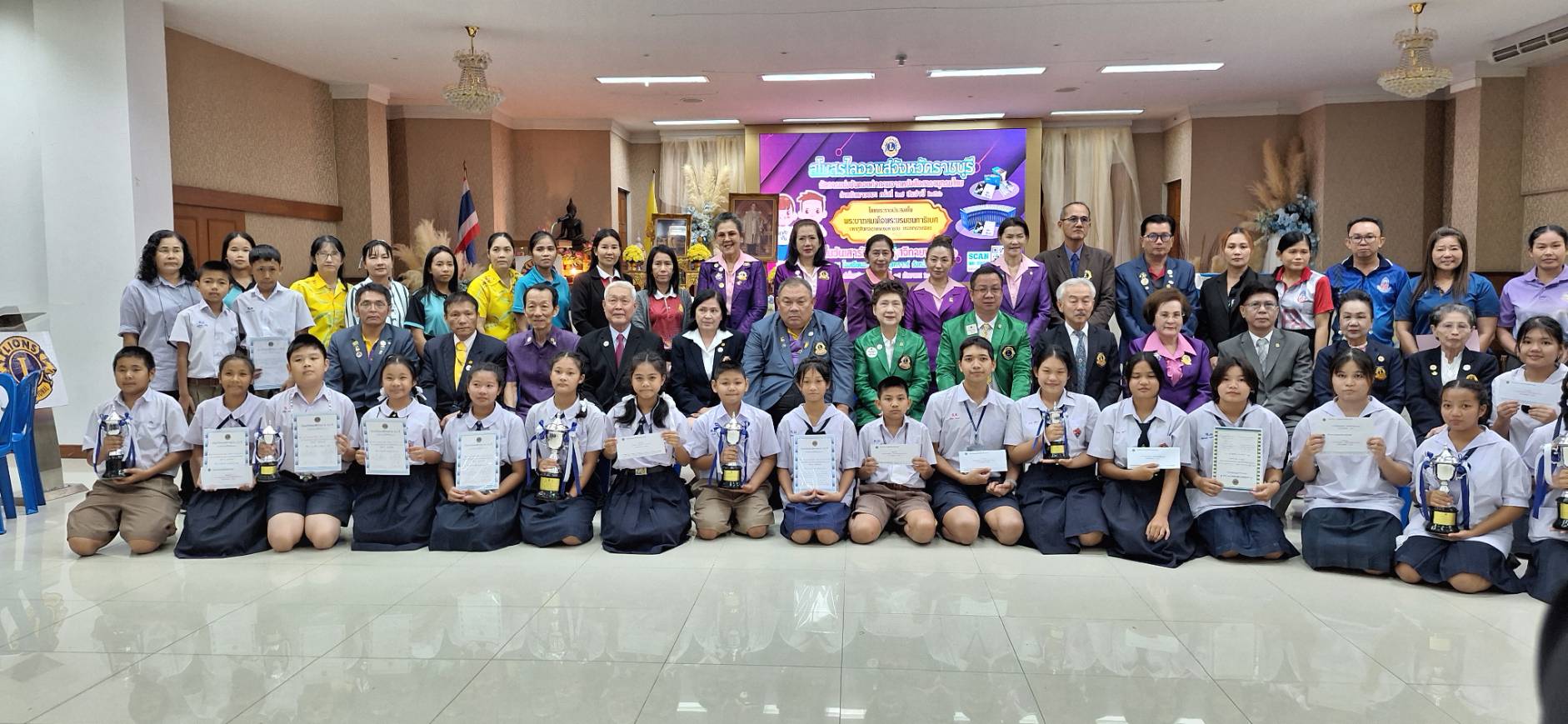 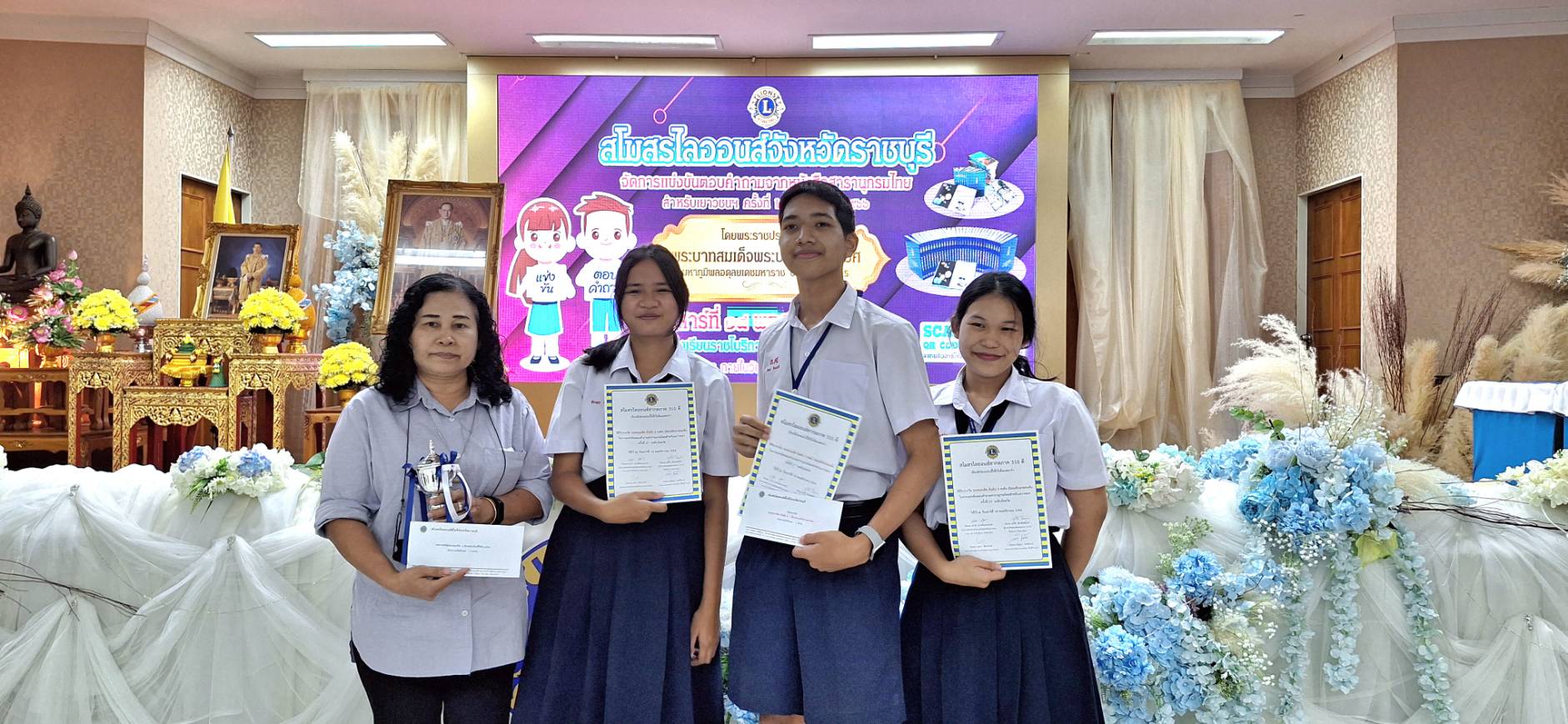 